Complète la grille de mots croisés en conjuguant les verbes au présent.Horizontal                                                Vertical                          2. Je MARCHE                                          1. Vous NAGEZ4. Tu ES                                                     2. Ils MANGENT6. Nous ALLONS                                      3. On A                                                                   5. Elle SAUVEDictée (Groupes 2 et 3)Ma grand-mère est dans la cuisine. Elle a une idée derrière la tête. Je pense qu’elle prépare un gâteau !Regarde à nouveau la vidéo :Dessine un schéma représentant la multiplication puis écris le résultat.5x3=15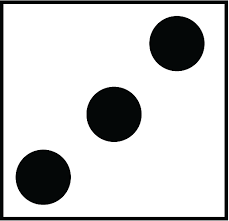 4x4=16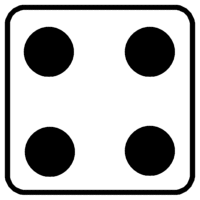 2x6=12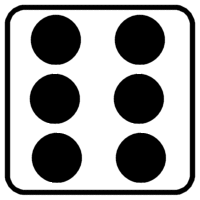 3x3=9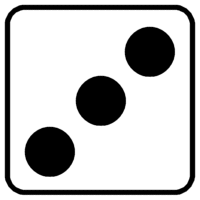 6x3=18